COLLEGE OF ENGINEERING AND TECHNOLOGY				(A constituent college of Biju Patnaik University of Technology, Orissa)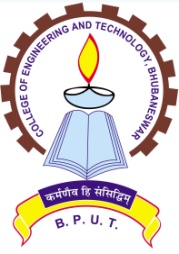 	                    Techno Campus, Ghatikia, P.O.-Mahalaxmivihar, Bhubaneswar -751029		                    Phone: 0674-2386075 Fax: 0674-2386182____________________________________________________________________________________Letter No.  163/IT/CET				Dated 29/10/2018Quotation Call NoticeSealed quotations are invited from registered Firms/Agencies/Authorized Suppliers having valid PAN No. , GSTIN No. /VAT CC/ IT CC for supply and installation of 1KVA UPS at Department of Information Technology, CET campus, CET, BBSR as specified below:The cost of the above mentioned item should be quoted mentioning make, model number and detailed technical specification. The intenders are required to submit the offer along with the VAT/TIN/PAN/Registration certificates. The Firms/Agencies/Supplier should write quotations for “Supply and Installation of 1KVA UPS for Department of Information Technology, CET, BBSR” in bold letters on covered envelops.	The last date submission of quotations is 20/11/2018 before 4.00 PM addressing to the Principal, College of Engineering and Technology, Techno Campus, Mahalaxmivihar, Ghatikia, Bhubaneswar-29 by Speed post/Registered post only. No hand delivery is accepted. The authority will not responsible for any postal delay. The authority reserves the right to reject any or all quotations without assigning any reason thereof.Sd/-HOD, ITItem with Specification	Quantity1KVA/1100VA UPSMake: APC/MICROTEK/EMERSON    12